POLSKA PARAFIA 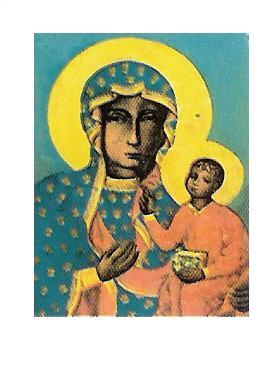 MATKI BOSKIEJ CZĘSTOCHOWSKIEJ W TROWBRIDGE17 KWIETNIA 2022 NR 16Czytanie z Księgi Dz 10,34a-37-43W tym dniu wspaniałym wszyscy się weselmyCzytanie z Listu Kol 3,1-4Ewangelia według św. J 20,1-9Bóg wskrzesił Jezusa trzeciego dnia... Jezus żyje na wieki i Bóg ustanowił Go Sędzią żywych i umarłych. Każdy, kto w Niego wierzy, otrzymuje odpuszczenie grzechów. Razem z Nim umarliśmy i razem z Nim powstaliśmy do nowego życia, które jest ukryte z Nim w Bogu. Pan rzeczywiście zmartwychwstał i my razem z Nim powstaliśmy z martwych, by odtąd szukać już tylko tego, co w górze, gdzie przebywa Chrystus.INTENCJE MSZALNEO G Ł O S Z E N I A   17.04.2022Dziś uroczystość Zmartwychwstania Pańskiego. Bóg w swojej wielkiej miłości nie zostawił nas samych, ale w Jezusie Chrystusie ofiarował nam nowe życie. Niech wielkanocna radość płynąca ze zmartwychwstania Pana będzie udziałem nas wszystkich. Niech Zwycięzca śmierci, piekła i szatana umacnia wiarę, nadzieję i miłość w naszych rodzinach i społecznościach, wspomaga na drogach codzienności oraz oświeca blaskiem swojej prawdy.Serdeczne słowa wdzięczności kierujemy do wszystkich, którzy włączyli się w przygotowanie celebracji Triduum Paschalnego oraz dekoracji w naszej świątyni. Za wszelką pomoc i okazane dobro niech Bóg wynagrodzi wam swoją łaską.Jutro poniedziałek w oktawie Wielkanocy – drugi dzień naszego świętowania Msze Święte w Trowbridge o 10.00 i w Bath o 13.00.W piątek z racji oktawy Wielkanocy nie obowiązuje wstrzemięźliwość od pokarmów mięsnychNajbliższa niedziela będzie drugą niedzielą wielkanocną, czyli Niedzielą Miłosierdzia Bożego, która rozpocznie Tydzień Miłosierdzia. 2 tacę zbierzemy na potrzeby PMKKatecheza dla dzieci przystępujących się do I Komunii św. w Trowbridge - wraz z rodzicami – 30 kwietnia o godz.17.15. Rozdanie tekstów i próba.Polska Parafia w Slough organizuje „Kurs podstaw teologii cz. 1 dogmatyka”, który można też nazwać kursem katechistów parafialnych. Jeśli ktoś pragnie wziąć udział w tym kursie to proszę zgłosić się do mnie po szczegółowe informacje.Pielgrzymka do Italii 18-24 września. Cena € 690 + bilet samolotowy. Informacje i zapisy do 16 kwietnia u ks. Zbigniewa.Bezpłatna pomoc w wypełnianiu aplikacji między innymi takich jak: zatrudnienia, wnioski o zasiłki, wszelkie legalne formularze i sporządzanie życiorysu. Kontakt: Dr Simon Selby tel.: 07380288944. Pan Simon pełni godzinny dyżur w Polskim Klubie w niedzielę po Mszy św. porannej od 11.00-12.00. Biuro parafialne jest czynne: - we wtorki po Mszy świętej- od godz. 1930 – 2030 - piątek od godz. 930 – 1030                                                           W sytuacjach wyjątkowych proszę dzwonić: 07902886532W sobotę o godzinie 19.00 w TESCO COMMUNITY SPACE ROOM  w Trowbridge  BA14 7AQ odbywa się spotkanie Anonimowych Alkoholików. Meeting trwa 2 godz. i każdy może w nim wziąć udział. Osoby mające problemy z alkoholem oraz  współ-uzależnione, zapraszamy. Kontakt pod numerem telefonu 07849624647. Wszystkich, którzy chcą należeć do naszej Parafii - zapraszamy i prosimy o wypełnienie formularza przynależności do parafii oraz zwrócenie go duszpasterzowi.NIEDZIELAZMARTWYCHWSTANIA PAŃSKIEGO17.04.2022SOBOTA 16.0419.00Liturgia Wielkiej SobotyNIEDZIELAZMARTWYCHWSTANIA PAŃSKIEGO17.04.20228.00REZUREKCJAZa ParafianNIEDZIELAZMARTWYCHWSTANIA PAŃSKIEGO17.04.202210.00Dziękczynna za wszelkie dobro z prośbą o Boże błogosławieństwo, wstawiennictwo Matki Bożej dla Henryka Nurkowskiego z okazji urodzin                               chrzest: Marianna Patrycja MałekNIEDZIELAZMARTWYCHWSTANIA PAŃSKIEGO17.04.202212.30BathO Boże błogosławieństwo wstawiennictwo Matki Bożej dla Macieja Cejrowskiego z okazji 17 rocz. urodzin – od rodziców i rodzeństwaNIEDZIELAZMARTWYCHWSTANIA PAŃSKIEGO17.04.202214.45Shepton M.Poniedziałek Wielkanocny18.04.202210.00Dziękczynna z prośbą o boże błogosławieństwo dla Nicholasa i Natalii Suszek z okazji 14 rocznicy urodzin od rodziców i brata                                                          Chrzest: Grzegorz FiduraPoniedziałek Wielkanocny18.04.202213.00BathO Boże błogosławieństwo wstawiennictwo Matki Bożej dla Patryka Filipa i Natalii z okazji urodzin -od rodzicówWtorek19.04.202219.00+Szymon Szczerkowski -od JohnaŚroda 20.04.2022 19.00+Władysław Zamkiewicz w 5 rocznicę śmierci -od państwa DawcówCzwartek21.04.20229.00O boże błogosławieństwo dla Patrycji Fiuk z podziękowaniem za wszelką życzliwośćPiątek22.04.20229.00Sobota23.04.20229.00O boże błogosławieństwo wstawiennictwo Matki Bożej dary Ducha Świętego dla Wojciecha Naskrętskiego z okazji imienin – od rodziny p. Dac NIEDZIELAMiłosierdzia Bożego24.04.2022ADORACJASOBOTA 23.0419.00Dziękczynna w dniu urodzin z prośbą o dary Ducha Świętego i Boże błogosławieństwo dla Danuty Fiuk -Walczak i Marka WalczakNIEDZIELAMiłosierdzia Bożego24.04.2022ADORACJA10.00Za zmarłych dziadków Annę i Franciszka Bronisławę i Michała- od wnuczki Anny MajewskiejNIEDZIELAMiłosierdzia Bożego24.04.2022ADORACJA12.30BathO wytrwałość w powołaniu dla księżyLokalna Polska Misja Katolicka6 Waterworks Road, BA14 0AL Trowbridgewww.parafiatrowbridge.co.uk     e-mail: zybala.z@wp.plDuszpasterz: ks. proboszcz Zbigniew Zybała: tel.: 01225  752930; kom: 07902886532PCM Registered Charity No 1119423KONTO PARAFII: PCM Trowbridge, Lloyds Bank, account number: 00623845; sort code: 30-94-57